Phase 1 – Church Lane to Car Park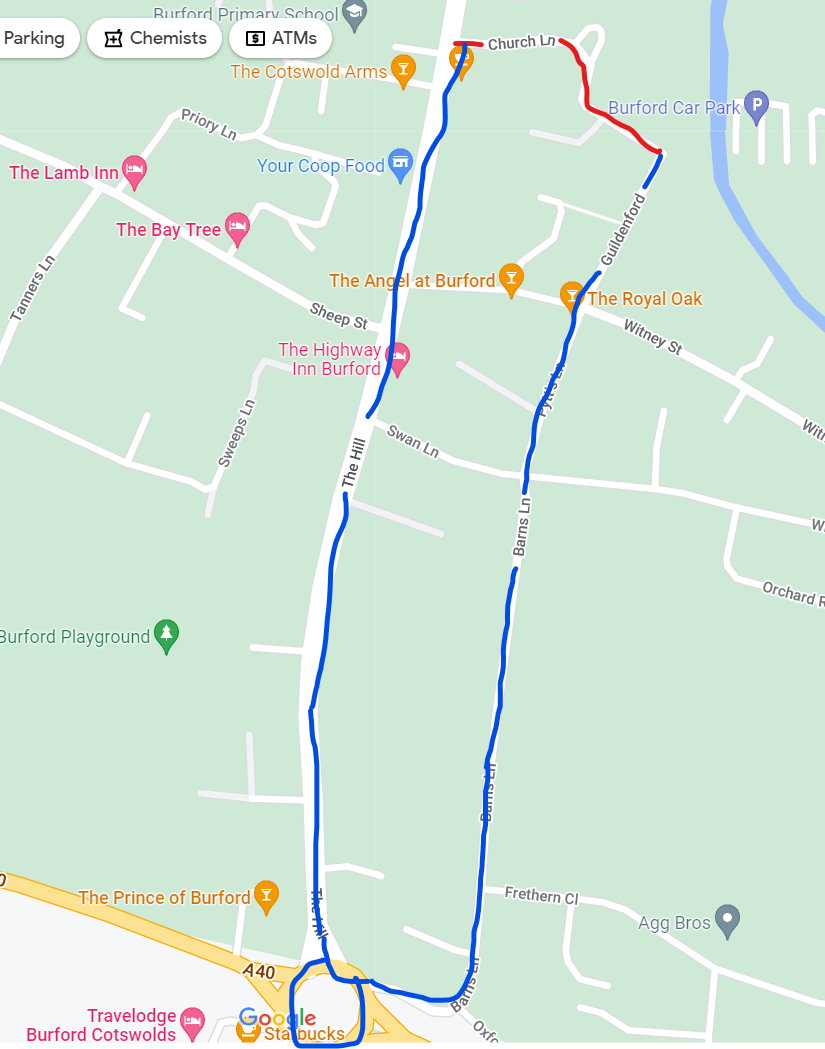 Phase 2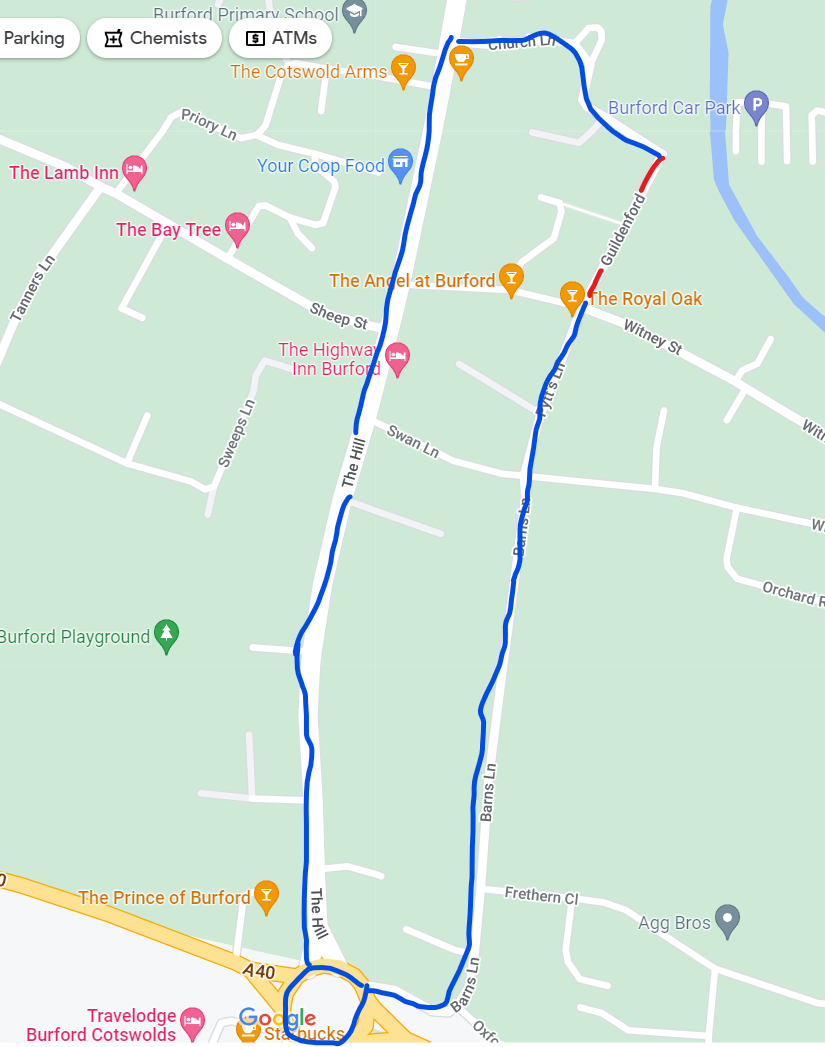 